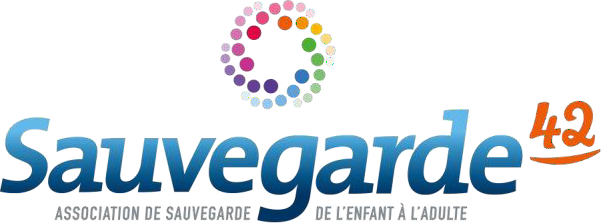 10/04/2024Offre d’emploi CDI (H/F)Réf : PPES ADJ /2024-04-10Pôle Placement en Etablissements et Services Dispositif Accueils De JourRecherche :1 TRAVAILLEUR SOCIAL (H/F) CDI - 0.50 ETPPoste à pourvoir à partir du 1er aout 2024Missions :Sous la responsabilité technique et hiérarchique du Chef de Service, le travailleur social :Assure la prise en charge éducative de plusieurs mineurs placés et accompagnés (mineurs âgés de 4 à 16 ans)Contribue à la mise en œuvre du projet éducatif personnalisé, en collaboration étroiteavec la famille et les différents partenairesAccompagne les responsables du bénéficiaire dans les orientations et décisions en lien avec les partenaires concernés (prescripteurs, services sociaux, écoles, soins...)Organise et encadre des actions collectives pour enfants, enfants-parents et parents au quotidienParticipe aux différentes réunions et rencontres autour des situations qu’il accompagneGère et entretient le matériel éducatif, scolaire, sportif ou de loisirs indispensables àl’exercice de l’activité éducativeParticipe à la confection des repas et en partie à l’entretien des locauxRend compte de la prise en charge éducative qu’il effectue, lors des réunions institutionnelles internes et externes et par les écrits qu’il rédigeCrée les relations nécessaires avec les partenaires pour favoriser la réussite du projet individuelParticipe au travail engagé dans le cadre de l’équipe pluridisciplinaire et est en lien avec les autres services (administratifs, généraux…)www.sauvegarde42.frProfilDiplôme exigé : Educateur spécialisé, Assistant de service social, Conseiller en Economie Sociale et Familiale.Expérience significative de la prise en charge éducative collective et dans l’accompagnement individualisé de l’enfant et des familles.Compétences appréciées dans les domaines culturels et sportifsConnaissance du travail en réseau sur territoireAisance relationnelle dans l’animation de groupeTravaille en équipe pluridisciplinaireMaîtrise du Pack Office, utilisation logiciels métierPermis B exigéConditions du posteCDI à mi-tempsSitué à ST-ETIENNE (42) – Travail possible sur les deux sites situés à Bellevue et TerrenoireSalaire indexé à la grille conventionnelle (CCN du 15/03/1966)Prise de poste à partir du 1er aout 2024CandidaturesMerci d’adresser votre candidature - CV et lettre de motivation – par mail jusqu’au 28 avril 2024en précisant le numéro de l’offre : PPES ADJ /2024-04-10Contact : drh-recrutement@sauvegarde42.fr